Pravni fakultet Sveučilišta J.J. Strossmayera u Osijeku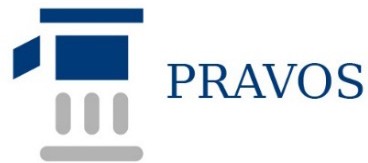 25. godišnjica stupanja na snagu Zakona o vlasništvu i drugim stvarnim pravima Osijek, Hrvatska, 30.9.2022.Obrazac za prijavu sudjelovanjana međunarodnoj konferenciji „Zakon o vlasništvu i drugim stvarnim pravima, 1997. – 2022.: Stvarno pravo u 21. stoljeću“Molimo Vas da ispunjeni obrazac pošaljete najkasnije do 15. srpnja na e-mail adresu: konferencijagp@pravos.hrPodaci za uplatu kotizacije:Banka: Privredna banka  Zagreb, d.d.,Adresa banke: Radnička cesta 50, 10000 Zagreb, Republika HrvatskaSwift code: PBZGHR2XCity: OsijekPostcode: 31000Account number: 2340009-1100163962IBAN: HR80 2340009 1100163962Primatelj: Pravni fakultet OsijekAdresa primatelja: Stjepana Radića 13, 31000 Osijek, HrvatskaPoziv na broj:1. Fizička osoba iz Hrvatske: OIB-0520222. Pravna osoba iz Hrvatske: OIB-052022Opis plaćanja: kotizacija za (ime i prezime)Ime i prezimeAkademska titula: InstitucijaPodaci za kontakt (poštanska adresa, e-mail adresa, broj telefona/mobitela)Naslov prijavljenog izlaganja/prezentacijeSažetak i ključne riječi prijavljenog izlaganja/prezentacijena hrvatskom i engleskom jezikuJezik usmenog izlaganja(hrvatski ili engleski jezik)